Four Seasons Greater China Collection Launches the “Great Group & Meeting Value” OfferMay 11, 2020,  Beijing, China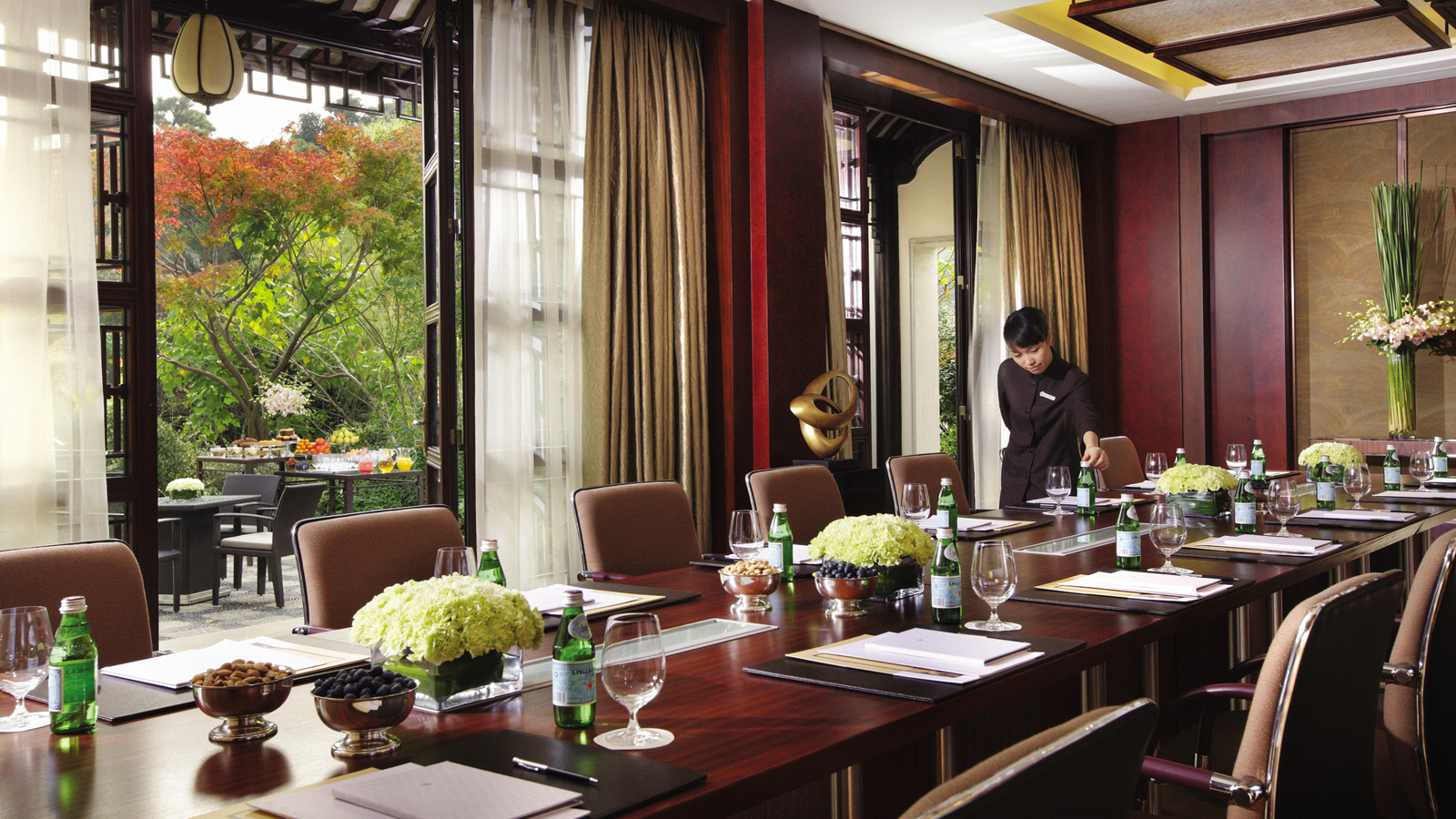 Four Seasons Greater China Collection just launched its Great Group & Meeting Value offer that has been tailored to provide unforgettable group events, meetings, conferences and evening functions.With hotels and an urban resort located in major China gateway cities, meeting planners and organisers can choose from the range of elegant function rooms and spacious guest rooms available at each property, enjoying legendary Four Seasons comfort, service and hospitality for less.Twin Offer includes:One complimentary guest room or accommodation upgrade to the next room category based on minimum paid rooms per nightComplimentary function room based on catering spendOutside of the meeting room, Four Seasons puts forward some of the most exciting attractions, UNESCO World Heritage sites and entertainment that China has to offer. Guests can enjoy on-site Michelin-starred dining in Hong Kong, Macau, Guangzhou and Beijing, and rejuvenate with therapeutic treatments at some of the finest spas in Asia. From wandering through the UNESCO “City of Design” in Shenzhen to an exploration of the beautiful mountains and temples of Hangzhou, or a night out at the Italian-style street in Tianjin, each destination offers unique opportunities for recreation and group activities.No matter which destination, Four Seasons has the finger on the pulse of business in China, making it the choice address for seamless and memorable events.The promotion is valid until December 31, 2020 and is only applicable for in-house groups of 10 rooms and above. Subject to space and date availability, and for new bookings only. Terms and conditions subject to specific property. Some benefits may not be available at every hotel. To learn more about the Great Group & Meeting Value offer, click here.RELATEDPRESS CONTACTS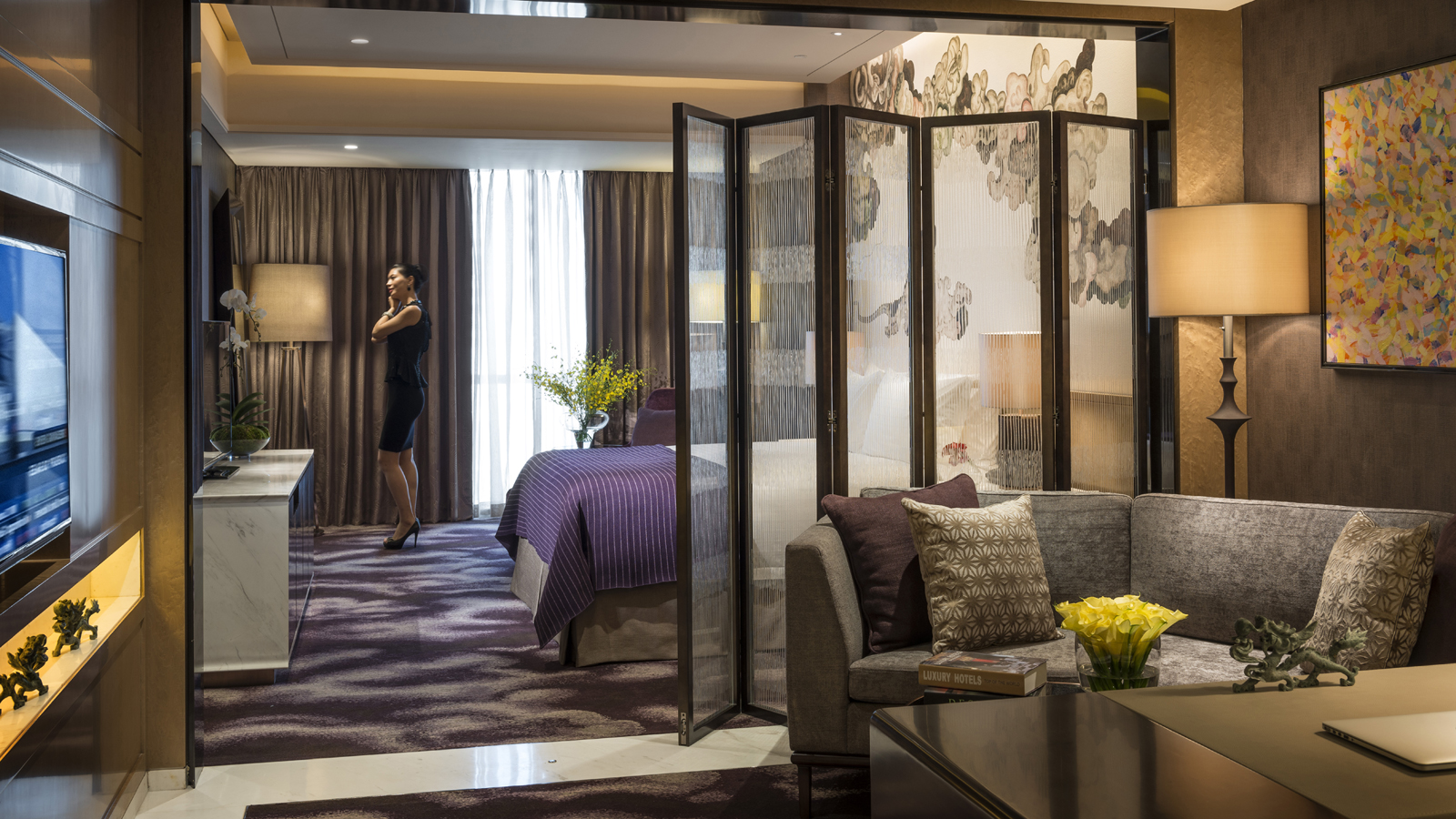 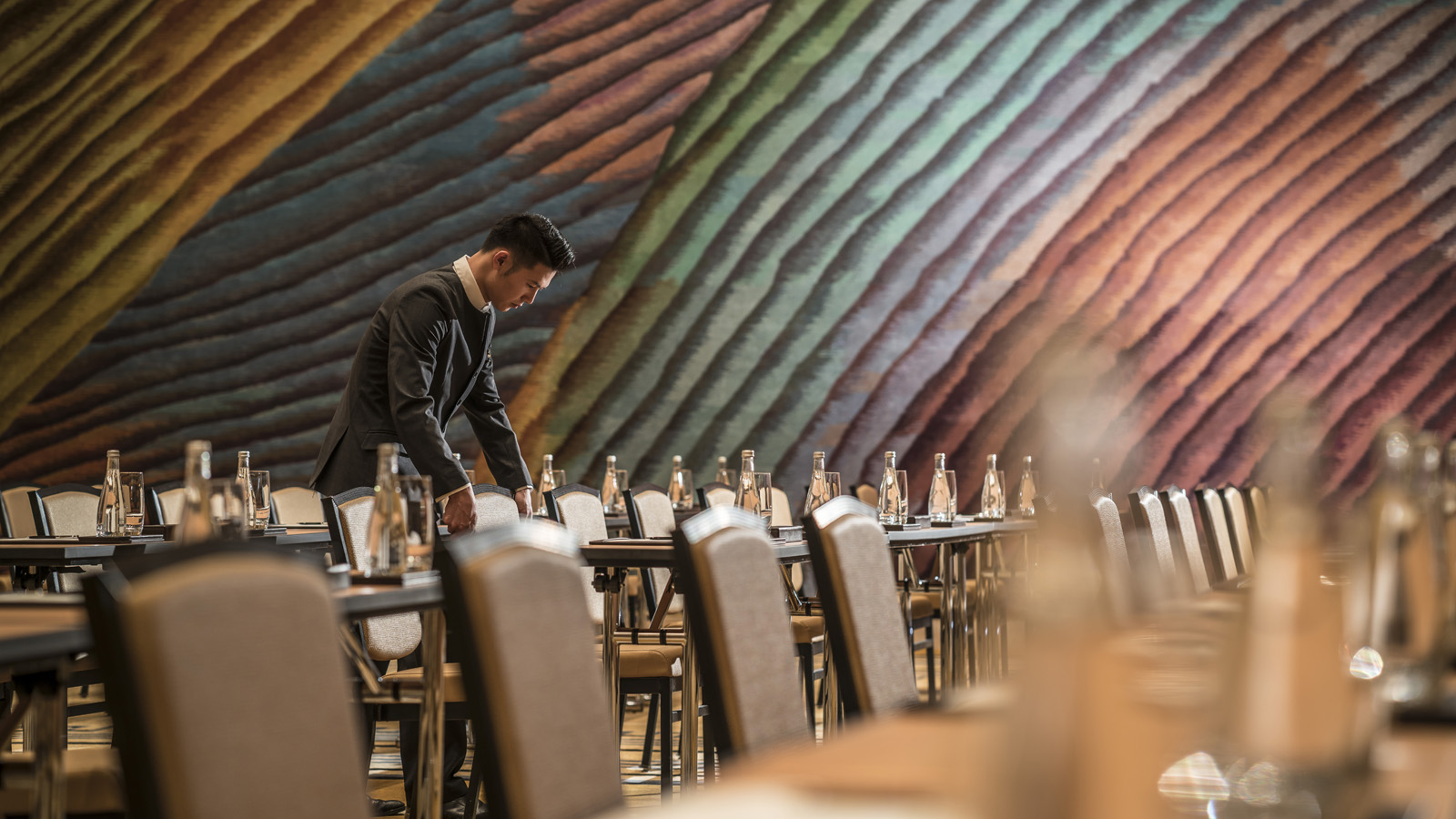 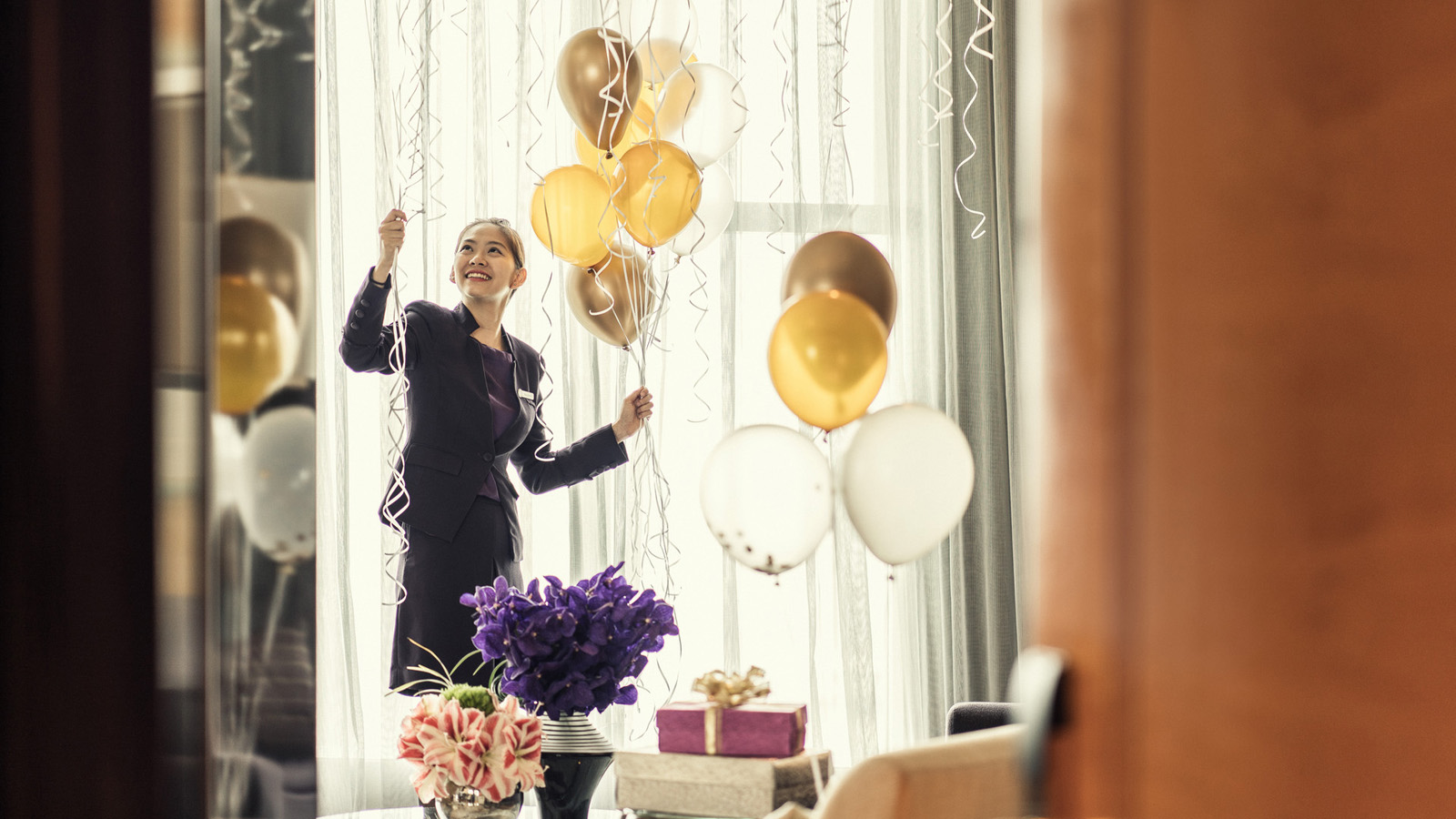 August 4, 2020,  Hong Kong, China香港四季酒店呈献优逸住宿优惠 https://publish.url/zh/hongkong/hotel-news/2020/stay-and-dine-package-3.html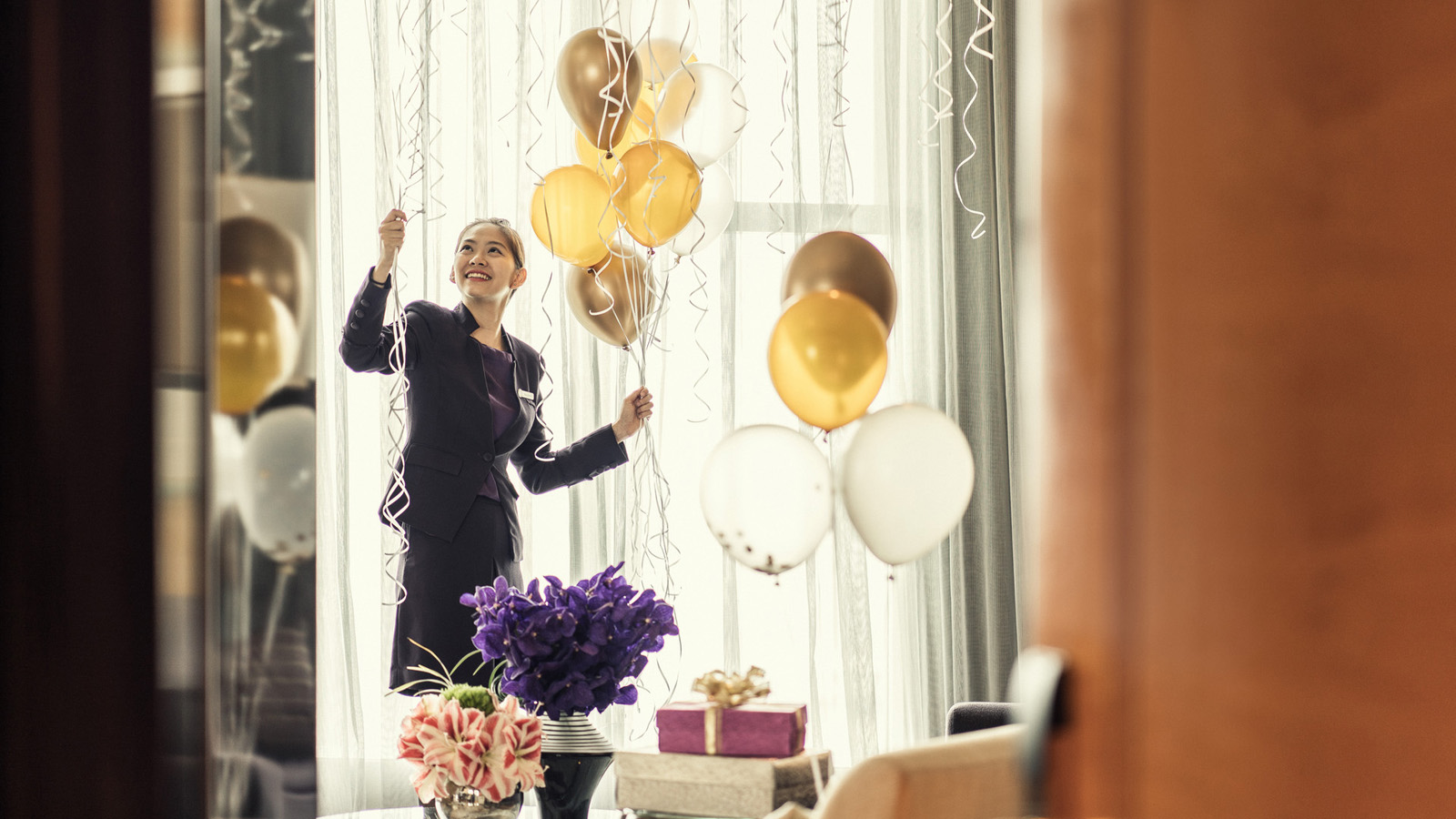 August 4, 2020,  Hong Kong, China香港四季酒店呈獻優逸住宿優惠 https://publish.url/zh_hant/hongkong/hotel-news/2020/stay-and-dine-package-2.html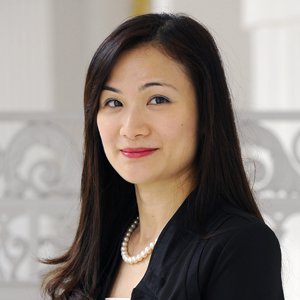 Vivian KohDirector, Public Relations and Content, Asia-PacificTourism Court, 1 Orchard Spring Lane #04-01SingaporeSingaporevivian.koh@fourseasons.com+65 6739 5806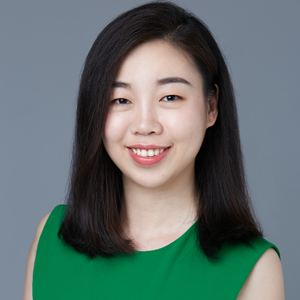 Emilie ZhangDirector of Public Relations and Communications48 Liang Ma Qiao Road Chaoyang DistrictBeijingChinaemilie.zhang@fourseasons.com+86 10 5695 8706 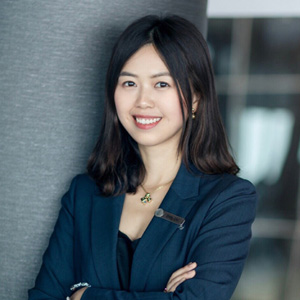 Ditty LiuDirector of Public Relations5 Zhujiang West Road, Pearl River New City, Tianhe DistrictGuangzhouChinaditty.liu@fourseasons.com86 (20) 8883-3901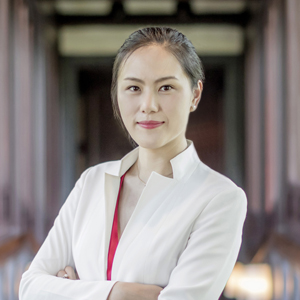 Cecilia XuAssistant Director of Public Relations5 Lingyin RoadHangzhouChinacecilia.xu@fourseasons.com+86 571 8829 8888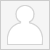 Chu WongDirector of Public Relations8 Finance Street, CentralHong KongChinachu.wong@fourseasons.com(852) 3196 8306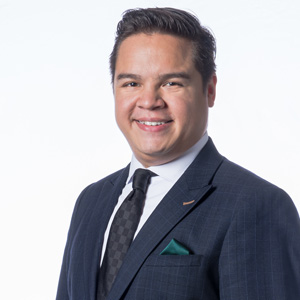 Cristiano NantesDigital Marketing and Communications Assistant Manager, Public RelationsEstrada da Baía de N. Senhora da Esperança, S/NMacauChinacristiano.nantes@fourseasons.com(853) 8112 8834 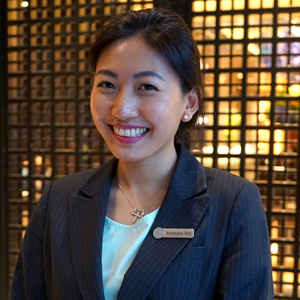 Andreana SohDirector of Public Relations and Communications138 Fuhua Third Road, Futian DistrictShenzhenChinaandreana.soh@fourseasons.com+86 755 8826 8831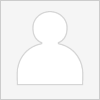 Lucy ZhangDirector of Public Affairs138 Chifeng RoadTianjinChinalucy.zhanglx@fourseasons.com+86 22 2716 6187